STATE PUBLIC CHARTER SCHOOL AUTHORITY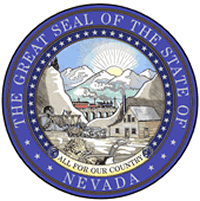 2017 Application for the Renewal of a Written CharterFor Schools Not Determined to be Eligible for Expedited Renewal

MS Word Application TemplateReleased November 1, 2016Due February 1, 2017CHARTER SCHOOL RENEWAL GUIDELINESThe renewal application must be submitted as a Word document and a signed PDF into the Charter Renewal Application section in Epicenter by 5 pm PT on the due date.  This application may be completed by filling out each of the requested dropdown menus and text boxes.  Failure to utilize the requested drop down menus and text boxes will result in the return of the renewal application and a request for resubmission of a compliant and complete application from SPCSA staff.Renewal decisions for schools operating under written charters are based on historic performance data as evidenced by the SPCSA Performance Framework, which serves as the Authority’s performance and programmatic audit mechanism for all schools operating under written charters.  Historical anecdotes or unsolicited data, e.g. teacher turnover, leadership changes, or past programmatic adjustments, will not be considered by the Authority in making renewal decisions.  The Board will not give weight to materials or testimony related to such topics during the renewal process. The inclusion of unsolicited data, supplementary narratives, letters of support, or other unsolicited materials will result in the return of the renewal application and a request for resubmission of a compliant and complete application from SPCSA staff.Schools which are contemplating material amendments, e.g. changes to the mission statement, grade levels served, enrollment, facilities expansion, academic program, instructional delivery, management agreement, etc. will be permitted to submit such amendment requests in the event that the school is renewed based on past performance.  Schools are permitted to draft such amendment requests during the renewal process for filing immediately following the renewal decision but the SPCSA Board will not give weight to such materials or testimony related to any contemplated changes during the renewal process.  The inclusion of amendment materials will result in the return of the renewal application and a request for resubmission of a compliant and complete application from SPCSA staff.It is the responsibility of the school to ensure that the content is accurate and reflects information provided by NDE and the SPCSA.  Any discrepancies between the data submitted and data previously provided by NDE or the SPCSA will result in a request for resubmission of a compliant and complete application from SPCSA staff.Schools are required to submit the agenda and draft minutes for the meeting where the governing body voted to approve the submission of the renewal application into the appropriate areas in Epicenter prior to filing the renewal application. Failure to submit the agenda and draft minutes into the appropriate areas in Epicenter prior to filing the renewal application will result in the return of the renewal application and a request for resubmission of a compliant and complete application from SPCSA staff.  The inclusion of the agenda and draft minutes with the renewal application will result in the return of the renewal application and a request for resubmission of a compliant and complete application from SPCSA staff.0BSchool Name:  0BSchool Name:  0BSchool Name:  0BSchool Name:  0BSchool Name:  0BSchool Name:  0BSchool Name:  0BSchool Name:  11BName of President/Chair of Governing Body:  12BName of Head of School:  11BName of President/Chair of Governing Body:  12BName of Head of School:  11BName of President/Chair of Governing Body:  12BName of Head of School:  11BName of President/Chair of Governing Body:  12BName of Head of School:  11BName of President/Chair of Governing Body:  12BName of Head of School:  11BName of President/Chair of Governing Body:  12BName of Head of School:  11BName of President/Chair of Governing Body:  12BName of Head of School:  11BName of President/Chair of Governing Body:  12BName of Head of School:  1BAcademic Performance1BAcademic Performance1BAcademic Performance1BAcademic Performance1BAcademic Performance1BAcademic Performance1BAcademic Performance1BAcademic Performance2016 Rising Star Status2016 Rising Star Status2016 Rising Star Status2016 Rising Star Status2016 Elementary School Percentage in State2016 Elementary School Percentage in State2016 Elementary School Percentage in State2016 Elementary School Percentage in State2016 Middle School Percentage in State2016 Middle School Percentage in State2016 Middle School Percentage in State2016 Middle School Percentage in State2014 SPCSA Authority Academic Programmatic Audit Findings (SPCSA Academic Performance Framework Rating) 2014 SPCSA Authority Academic Programmatic Audit Findings (SPCSA Academic Performance Framework Rating) 2014 SPCSA Authority Academic Programmatic Audit Findings (SPCSA Academic Performance Framework Rating) 2014 SPCSA Authority Academic Programmatic Audit Findings (SPCSA Academic Performance Framework Rating) 2013 Academic Intervention Ladder Status2013 Academic Intervention Ladder Status2013 Academic Intervention Ladder Status2013 Academic Intervention Ladder Status2013 SPCSA Authority Academic Programmatic Audit Findings (SPCSA Academic Performance Framework Rating)2013 SPCSA Authority Academic Programmatic Audit Findings (SPCSA Academic Performance Framework Rating)2013 SPCSA Authority Academic Programmatic Audit Findings (SPCSA Academic Performance Framework Rating)2013 SPCSA Authority Academic Programmatic Audit Findings (SPCSA Academic Performance Framework Rating)2013 Academic Intervention Ladder Status2013 Academic Intervention Ladder Status2013 Academic Intervention Ladder Status2013 Academic Intervention Ladder Status2015 NSPF Rating (Frozen from 2014)2015 NSPF Rating (Frozen from 2014)2015 NSPF Rating (Frozen from 2014)2015 NSPF Rating (Frozen from 2014)Elementary: Middle: High School: Elementary: Middle: High School: Elementary: Middle: High School: Elementary: Middle: High School: 2014 NSPF Rating2014 NSPF Rating2014 NSPF Rating2014 NSPF RatingElementary: Middle: High School: Elementary: Middle: High School: Elementary: Middle: High School: Elementary: Middle: High School: 2013 NSPF Rating2013 NSPF Rating2013 NSPF Rating2013 NSPF RatingElementary: Middle: High School: Elementary: Middle: High School: Elementary: Middle: High School: Elementary: Middle: High School: 2012 NSPF Rating2012 NSPF Rating2012 NSPF Rating2012 NSPF RatingElementary: Middle: High School: Elementary: Middle: High School: Elementary: Middle: High School: Elementary: Middle: High School: 2010-112011-122012-132012-132013-142014-152015-16NDE-Validated Graduation Rate2BFinancial Performance2BFinancial Performance2016 SPCSA Authority Financial Programmatic Audit Findings (SPCSA Financial Performance Framework Rating—Notice of Breach or Notice of Concern): 2015 SPCSA Authority Financial Programmatic Audit Findings (SPCSA Financial Performance Framework Rating—Notice of Breach or Notice of Concern): 2014 SPCSA Authority Financial Programmatic Audit Findings (SPCSA Financial Performance Framework Rating—Notice of Breach or Notice of Concern)2013 SPCSA Authority Financial Programmatic Audit Findings (SPCSA Financial Performance Framework Rating—Notice of Breach or Notice of Concern)4BPlans for the Next Charter Term: 5BNumber of Students Served (Pending Any Subsequent Expansion Amendment)4BPlans for the Next Charter Term: 5BNumber of Students Served (Pending Any Subsequent Expansion Amendment)4BPlans for the Next Charter Term: 5BNumber of Students Served (Pending Any Subsequent Expansion Amendment)4BPlans for the Next Charter Term: 5BNumber of Students Served (Pending Any Subsequent Expansion Amendment)4BPlans for the Next Charter Term: 5BNumber of Students Served (Pending Any Subsequent Expansion Amendment)4BPlans for the Next Charter Term: 5BNumber of Students Served (Pending Any Subsequent Expansion Amendment)4BPlans for the Next Charter Term: 5BNumber of Students Served (Pending Any Subsequent Expansion Amendment)2016-172017-182018-192019-202020-212021-22Total Students6BDoes the school intend to file any amendment request following renewal and prior to the execution of the charter contract?  6BDoes the school intend to file any amendment request following renewal and prior to the execution of the charter contract?  6BDoes the school intend to file any amendment request following renewal and prior to the execution of the charter contract?  6BDoes the school intend to file any amendment request following renewal and prior to the execution of the charter contract?  6BDoes the school intend to file any amendment request following renewal and prior to the execution of the charter contract?  6BDoes the school intend to file any amendment request following renewal and prior to the execution of the charter contract?  6BDoes the school intend to file any amendment request following renewal and prior to the execution of the charter contract?  7BI certify that the governing body of this charter school has voted that the school and its staff will adhere to the renewal process expectations outlined in the Renewal Guidelines.  The information provided in this charter renewal application is true and correct.  I also certify that the governing body of this charter school understands that any academic, financial, or organizational performance data collected during the period of the current charter term which is analyzed and reported following a renewal vote may be considered by the Authority in making performance and accountability decisions in the subsequent charter term.    8BDate when Governing Body Voted to Approve Application for Renewal ____________________9BSignature of Head of School: ________________________________________________________Date: ____________________10BSignature of President/Chair of Governing Body: ________________________________________________________Date: ____________________7BI certify that the governing body of this charter school has voted that the school and its staff will adhere to the renewal process expectations outlined in the Renewal Guidelines.  The information provided in this charter renewal application is true and correct.  I also certify that the governing body of this charter school understands that any academic, financial, or organizational performance data collected during the period of the current charter term which is analyzed and reported following a renewal vote may be considered by the Authority in making performance and accountability decisions in the subsequent charter term.    8BDate when Governing Body Voted to Approve Application for Renewal ____________________9BSignature of Head of School: ________________________________________________________Date: ____________________10BSignature of President/Chair of Governing Body: ________________________________________________________Date: ____________________7BI certify that the governing body of this charter school has voted that the school and its staff will adhere to the renewal process expectations outlined in the Renewal Guidelines.  The information provided in this charter renewal application is true and correct.  I also certify that the governing body of this charter school understands that any academic, financial, or organizational performance data collected during the period of the current charter term which is analyzed and reported following a renewal vote may be considered by the Authority in making performance and accountability decisions in the subsequent charter term.    8BDate when Governing Body Voted to Approve Application for Renewal ____________________9BSignature of Head of School: ________________________________________________________Date: ____________________10BSignature of President/Chair of Governing Body: ________________________________________________________Date: ____________________7BI certify that the governing body of this charter school has voted that the school and its staff will adhere to the renewal process expectations outlined in the Renewal Guidelines.  The information provided in this charter renewal application is true and correct.  I also certify that the governing body of this charter school understands that any academic, financial, or organizational performance data collected during the period of the current charter term which is analyzed and reported following a renewal vote may be considered by the Authority in making performance and accountability decisions in the subsequent charter term.    8BDate when Governing Body Voted to Approve Application for Renewal ____________________9BSignature of Head of School: ________________________________________________________Date: ____________________10BSignature of President/Chair of Governing Body: ________________________________________________________Date: ____________________7BI certify that the governing body of this charter school has voted that the school and its staff will adhere to the renewal process expectations outlined in the Renewal Guidelines.  The information provided in this charter renewal application is true and correct.  I also certify that the governing body of this charter school understands that any academic, financial, or organizational performance data collected during the period of the current charter term which is analyzed and reported following a renewal vote may be considered by the Authority in making performance and accountability decisions in the subsequent charter term.    8BDate when Governing Body Voted to Approve Application for Renewal ____________________9BSignature of Head of School: ________________________________________________________Date: ____________________10BSignature of President/Chair of Governing Body: ________________________________________________________Date: ____________________7BI certify that the governing body of this charter school has voted that the school and its staff will adhere to the renewal process expectations outlined in the Renewal Guidelines.  The information provided in this charter renewal application is true and correct.  I also certify that the governing body of this charter school understands that any academic, financial, or organizational performance data collected during the period of the current charter term which is analyzed and reported following a renewal vote may be considered by the Authority in making performance and accountability decisions in the subsequent charter term.    8BDate when Governing Body Voted to Approve Application for Renewal ____________________9BSignature of Head of School: ________________________________________________________Date: ____________________10BSignature of President/Chair of Governing Body: ________________________________________________________Date: ____________________7BI certify that the governing body of this charter school has voted that the school and its staff will adhere to the renewal process expectations outlined in the Renewal Guidelines.  The information provided in this charter renewal application is true and correct.  I also certify that the governing body of this charter school understands that any academic, financial, or organizational performance data collected during the period of the current charter term which is analyzed and reported following a renewal vote may be considered by the Authority in making performance and accountability decisions in the subsequent charter term.    8BDate when Governing Body Voted to Approve Application for Renewal ____________________9BSignature of Head of School: ________________________________________________________Date: ____________________10BSignature of President/Chair of Governing Body: ________________________________________________________Date: ____________________